Bài 1: Tìm xBài 2: Thực hiện phép tínhBài 3: Tính nhanha,58.75+58.50 –58.25b,27.39+27.63 –2.27c,66.25+5.66+66.40+30.66d,29.87 –29.23+64.71e,17.93+116.83 +17.23f,19.27+47.81+19.20Bài 4: Trong các số: 4827; 5670; 6915; 2007.a) Số nào chia hết cho 3 mà không chia hết cho 9?b) Số nào chia hết cho cả 2; 3; 5 và 9?Bài 5: Trong các số: 825; 9180; 21780.a) Số nào chia hết cho 3 mà không chia hết cho 9?b) Số nào chia hết cho cả 2; 3; 5 và 9?Bài 6:a) Thay * bằng các chữ số nào để được số 73* chia hết cho cả 2 và 9.b) Thay * bằng các chữ số nào để được số 589* chia hết cho cả 2 và 5.c) Thay * bằng các chữ số nào để được số 589* chia hết cho 3 mà không chia hết cho 9.d) Thay * bằng các chữ số nào để được số 589* chia hết cho cả 2 và 3.e) Thay * bằng các chữ số nào để được số 792* chia hết cho cả 3 và 5.Bài 7: Cho đoạn thẳng MP,N là điểm thuộc đoạn thẳng MP, I là trung điểm của MP. Biết MN = 3cm, NP = 5cm. Tính MI?Bài 8: Cho tia Ox,trên tia Ox lấy hai điểm M và N sao cho OM = 3. 5cm và ON = 7 cm.a. Trong ba điểm O, M,N thì điểm nào nằm giữa ba điểm còn lại?b. Tính độ dài đoạn thẳng MN?c. Điểm M có phải là trung điểm ON không ?vì sao?Bài 9:Cho đoạn thẳng AB dài 7 cm. Gọi I là trung điểm của AB.a. Nêu cách vẽ.b. Tính IBc. Trên tia đối của tia AB lấy điểm D sao cho AD = 3,5 cm . So sánh DI với AB?Bài 10 : Đo các góc ABC, góc ACB, góc CAB và so sánh các góc ấy.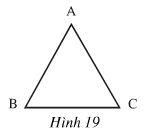 Bài 11: Đố: Một em học sinh đề nghị làm một thước đo góc hình chữ nhật như hình 22, các đoạn thẳng trên các cạnh BC,CD,DA có độ dài bằng nhau.Hãy đo để kiểm tra xem thước đó đúng hay sai.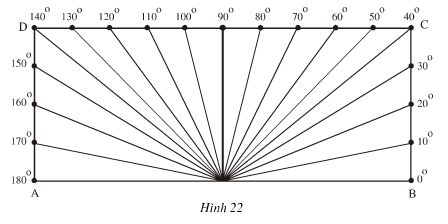 a) 71 – (33 + x) = 26   b) (x + 73) – 26 = 76c) 45 – (x + 9) = 6d) 89 – (73 – x) = 20e) (x + 7) – 25 = 13f) 198 – (x + 4) =120a) 47 – [(45. 24 – 52. 12):14]b) 50 – [(20 – 23) : 2 + 34]c) 102 – [60 : (56 : 54 – 3. 5)]d) 50 – [(50 – 23. 5):2 + 3]f) 8697 – [37 : 35 + 2(13 – 3)]